07.04.2020					ВСЕСВІТНЯ ІСТОРІЯ				Ас-93План вивчення теми:1. Повтори навчальний матеріал за підручником Всесвітня історія, 10 клас. І.Щупак, 2018 р. (https://pidruchnyk.com.ua/418-vsesvtnya-storya-schupak-morozova-10-klas.html) §25, 26.2. Виконай завдання контрольної роботи.1 ВАРІАНТБлок 1.Завдання з 1-ю правильною відповіддю – за кожну правильну відповідь 0,3 бали1. Якого року сталася подія, що зображена на карикатурі?2. Британський міністр Семюель Гор у період загострення «судейської проблеми» заявив: «Потрібно кинути собаці кістку, щоб він хоч на якийсь час перестав гавкати». Як називають політику з таким світоглядом?А–«колективна безпека»;Б–«пацифікація»;В–«процвітання»;Г–«умиротворення». 3. На який термін укладався Антикомінтернівський пакт?А–на 5 років; Б–на 7 років;В–на 10 років;Г–на 15 років.4. Коли було проведено плебісцит, результатом якого стало приєднання Саару до Німеччини?А–1934 року;Б–1935 року; В–1936 року;Г–1937 року.5. Коли була створена держава Маньчжоу-го?А–у 1931 році;Б–у 1932 році; В–у 1933 році;Г–у 1934 році.6. Укажіть рік початку війни Італії проти Ефіопії:А–1933 рік;Б–1934 рік;В–1935 рік; Г–1936 рік.7. Яку назву отримав воєнно-політичний союз Грецької республіки, Королівства Румунія, Королівства Югославія та Туреччини?А–Балканська Антанта; Б–Мала Антанта;В–Четверний Союз;Г–Фронт Стрези.8. Коли розпочалися політичні переговори між СРСР, Великою Британією та Францією у Москві?А–у березні 1939 року;Б–у квітні 1939 року;В–у травні 1939 року; Г–у червні 1939 року.9. Коли німецька армія окупувала Рейнську демілітаризацій ну зону?А–3 жовтня 1935 року;Б–7 березня 1936 року; В–5 травня 1936 року;Г–23 жовтня 1936 року.10. Яка країна була виключена з Ліги Націй у другій половині 30-х років ХХ століття?А–Ефіопія;Б–Італія; В–Німеччина;Г–Японія.Блок 2.Завдання з визначенням кількох правильних відповідей – за кожну правильну відповідь 1 бал11. Міністр закордонних справ Галеаццо Чіано писав у своєму щоденнику: «Три нації зобов’язалися йти тим самим шляхом, що, ймовірно, приведе їх до світової війни, неминучої війни». Які країни малися на увазі?1 – Велика Британія;2 – Італія; 3 – Іспанія;4 – Німеччина; 5 – СРСР;6 – Франція;7 – Японія. 12. Укажіть три події, що сталися 1936 року:1 – вторгнення Італії в Ефіопію;2 – завершення формування «Осі Берлін – Рим – Токіо»;3 – окупація Німеччиною Рейнської зони; 4 – підписання Японією та Німеччиною Антикомінтернівського пакту; 5 – початок громадянської війни в Іспанії; 6 – утворення Фронту Стрези;7 – японсько-радянський збройний конфлікт поблизу озера Хасан.13. Які держави отримали нові території після підписання Мюнхенської угоди?1 – Болгарія;2 – Німеччина; 3 – Польща; 4 – Радянський Союз;5 – Румунія; 6 – Словаччина;7 – Угорщина. Блок 3.Завдання на хронологію та відповідність – за кожну правильну відповідь 1 бал14. Розташуйте події у хронологічній послідовності:А–агресія Італії проти Ефіопії;Б–вихід Японії з Ліги Націй;В–збройний конфлікт між Японією та СРСР в районі озера Хасан;Г–підписання Німеччиною та Японією Антикомінтернівського пакту.15. Розташуйте країни у порядку їх виключення/виходу з Ліги Націй:А–Італія;Б–Німеччина;В–СРСР;Г–Японія.16. Утворіть логічні пари:Блок 4.Розгорнута відповідь 3 балиЧи є слушним твердження тих істориків, які звинувачують не тільки Німеччину, а й СРСР у розв’язанні ІІ світової війни? Як ви вважаєте, хто винен у розв’язанні війни: Німеччина, СРСР, Англія чи Франція?2 ВАРІАНТБлок 1.Завдання з 1-ю правильною відповіддю – за кожну правильну відповідь 0,3 бали1. Якого року сталася подія, що стала темою для карикатури?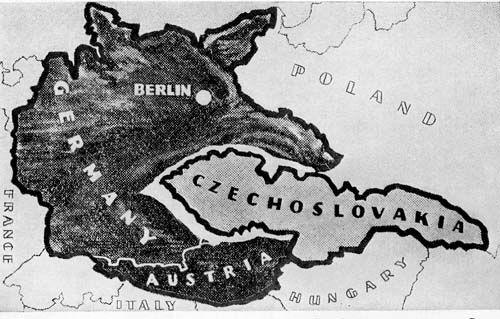 А–1936 року;Б–1937 року;В–1938 року;Г–1939 року. 2. Якого року Німеччина вийшла з Ліги Націй?А–1932 року;Б–1933 року; В–1934 року;Г–1935 року.3. Яку назву отримала політика групи країн, що полягає в поступках державі-агресору?А–«аншлюс»;Б–«заколисування»;В–«пацифікація»;Г–«умиротворення». 4. Яка територія за Версальським договором була оголошена демілітаризованою зоною?А–Клайпедський край;Б–Рейнська область; В–Саарський басейн;Г–Судетська область;5. Якого року був підписаний Антикомінтернівський пакт?А–1934 року;Б–1935 року;В–1936 року; Г–1937 року.6. Керівництво  якої держави стало ініціатором створення Балканської Антанти?А–Великої Британії;Б–Болгарії;В–Туреччини;Г–Франції. 7. Відносно якої країни Німеччина здійснила аншлюс? А–Австрії;Б–Іспанії;В–Польщі;Г–Чехословаччини.8. Коли тривали політичні переговори між СРСР, Великою Британією та Францією у Москві?А–квітень-травень 1939 року;Б–травень-червень 1939 року;В–травень-серпень 1939 року; Г–червень-серпень 1939 року.9. Якого року італійські війська захопили столицю Ефіопію місто Аддис-Абебу?А–1933 року;Б–1934 року;В–1935 року; Г–1936 року. 10. Коли було проведено плебісцит, результатом якого стало приєднання Саару до Німеччини?А–1934 року;Б–1935 року; В–1936 року;Г–1937 року.Блок 2.Завдання з визначенням кількох правильних відповідей – за кожну правильну відповідь 1 бал11. Які держави отримали нові території після підписання Мюнхенської угоди?1 – Болгарія;2 – Німеччина; 3 – Польща; 4 – Радянський Союз;5 – Румунія; 6 – Словаччина;7 – Угорщина. 12. Укажіть три події, що сталися 1937 року:1 – вихід Італії з Ліги Націй; 2 – вторгнення Японії до Центрального Китаю; 3 – завершення формування «Осі Берлін – Рим – Токіо»;4 –перемога Народного фронту на виборах в Іспанії;5 –підписання «пакту Молотова – Ріббентропа»;6 – підписання англо-німецької військово-морської угоди;7 – проголошення незалежності Словаччини.13. Міністр закордонних справ Галеаццо Чіано писав у своєму щоденнику: «Три нації зобов’язалися йти тим самим шляхом, що, ймовірно, приведе їх до світової війни, неминучої війни». Які країни малися на увазі?1 – Велика Британія;2 – Італія; 3 – Іспанія;4 – Німеччина; 5 – СРСР;6 – Франція;7 – Японія. Блок 3.Завдання на хронологію та відповідність – за кожну правильну відповідь 1 бал14. Розташуйте події у хронологічній послідовності:А–збройний конфлікт за участю Японії та СРСР на річці Халхін-Гол;Б–окупація Німеччиною Чехословаччини;В–підписання Мюнхенського пакту;Г–уторгнення Італії в Ефіопію.15. Установіть відповідність між ім’ям політичного діяча та країною, з якою пов’язана його діяльність:16. Утворіть логічні пари:Блок 4.Розгорнута відповідь 3 балиЧи є слушним твердження тих істориків, які звинувачують не тільки Німеччину, а й СРСР у розв’язанні ІІ світової війни? Як ви вважаєте, хто винен у розв’язанні війни: Німеччина, СРСР, Англія чи Франція?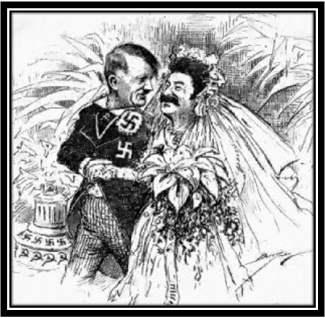 А–1933 року;Б–1935 року;В–1937 року;Г–1939 року.1 – АвстріяА – «аншлюс»2 – ІспаніяБ – демілітаризована зона3 – Рейнська областьВ – інтернаціональні бригади4 – СаарГ – плебісцитД – політика «умиротворення»1 – Адольф ГітлерА – Велика Британія2 – Едуард ДаладьєБ – Іспанія3 – Беніто МуссолініВ – Італія4 – Невіл ЧемберленГ – НімеччинаД – Франція1 – ІталіяА – Ефіопія2 – НімеччинаБ – Карпатська Україна3 – УгорщинаВ – Китай4 – ЯпоніяГ – СловаччинаД – Чехословаччина